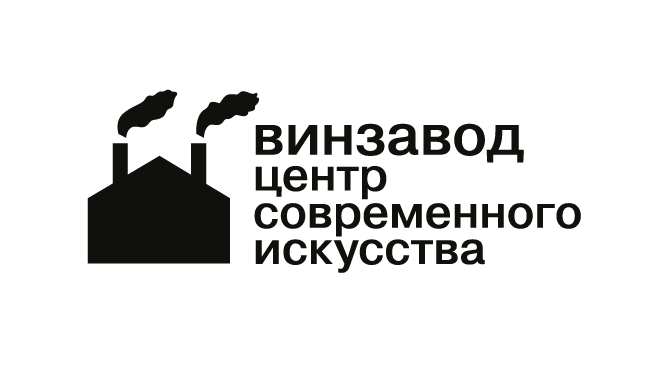 SAVE THE DATE: VIII ВЕСЕННИЙ МАРКЕТ СОВРЕМЕННОГО ИСКУССТВА WIN-WIN 13 И 14 АПРЕЛЯБолее 100 участников, новый focus маркета, масштабная художественная инсталляция, неожиданный воркшоп и много, очень много искусства.  Весенний маркет современного искусства WIN-WIN откроется 13 апреля в 13:00 и продлится до вечера воскресенья 14 апреля 22:00 в Цехе Белого и Цехе Красного ЦСИ Винзавод. ПРЕСС-МАТЕРИАЛЫ СПИСОК УЧАСТНИКОВ АККРЕДИТАЦИЯНововведение восьмого маркета: премьера направления деятельности проекта FOCUS WIN-WIN в виде специализированных секций, на которых представлены художники с одним ведущим медиумом. На весеннем WIN-WIN  – FOCUS ФОТО, где представлены 25 художников, работающих с художественной современной фотографией. Секция разместилась в Цехе Белого.Впервые на маркете представлена творческая интеграция в пространство проекта. Инсталляция «Подъемные силы» художника Дани Пирогова создает дополнительное визуальное измерение маркета, подчеркивая его ориентацию на современное искусство и профессиональное умение с ним работать. Инсталляция начинается со входа в маркет и завершается в Цехе Белого.Партнер маркета Яндекс Практикум 13 апреля проведет публичную программу, посвященную цифровым профессиям в области SMM и смежных сферах. В публичную программу войдут паблик-ток «Карьера на практике: как начать и вырасти в SMM» и воркшоп «Стратегии поиска работы в Digital и SMM» с экспертами Карьерного центра Практикума и командой Befree.Помимо программы Яндекс Практикум представит документальные короткометражные фильмы про выпускников в чилл-зоне в Цехе Белого, где каждый сможет получить промо-код на образовательные курсы.Маркет современного искусство WIN-WIN стал партнером ярмарки |catalog|. Для гостей |catalog| организованы специальные collectors’ hours 13 апреля. За два часа до официального открытия маркета с 11:00 до 13:00 гости смогут первыми увидеть работы художников, фотографов, галеристов, творческих объединений и независимых издательств. Collectors’ hours поддерживает компания «Дербент Вино». На весенний маркет поступило рекордное количество заявок – 750, из них 250 – в секцию FOCUS ФОТО. Маркет WIN-WIN пройдет на территории ЦСИ Винзавод в восьмой раз. Регулярный WIN-WIN – возможность для художников, галерей, независимых творческих объединений и издательств продать свои работы без посредников и комиссии. Маркет – пространство для диалога и встречи, общения и заведения знакомств в арт-индустрии. Маркет реализуется в рамках стратегического направления ЦСИ Винзавод Арт-рынок. В составе экспертного совета весеннего маркета современного искусства WIN-WIN: директор и куратор галереи-мастерской ГРАУНД Солянка Катя Бочавар, основательница проекта «Объединение» Анна Мерман, директор галереи Serene (Москва/Лугано) и основатель канала Blanar Art Александр Бланарь. Экспертами секции FOCUS ФОТО стали основатели галереи PENNLAB Николай Дмитриев и Михаил Краснов, художник Владислав Ефимов, куратор и историк фотографии Ирина Чмырева. Партнеры восьмого маркета современного искусства WIN-WIN: Агентство креативных индустрий (АКИ), Яндекс Практикум, Pentahotel, Дербент Вино. 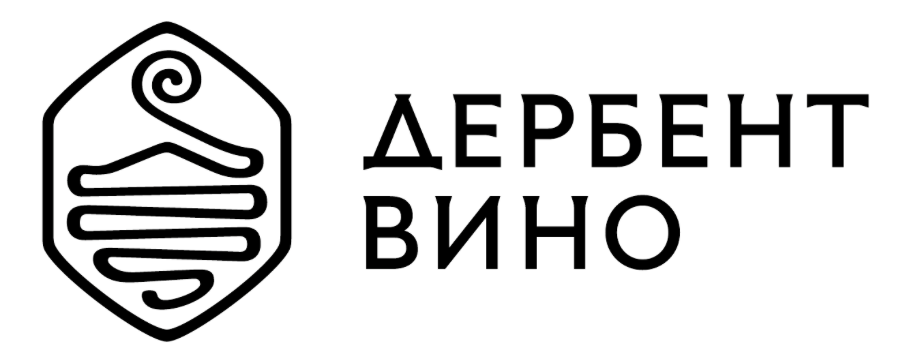 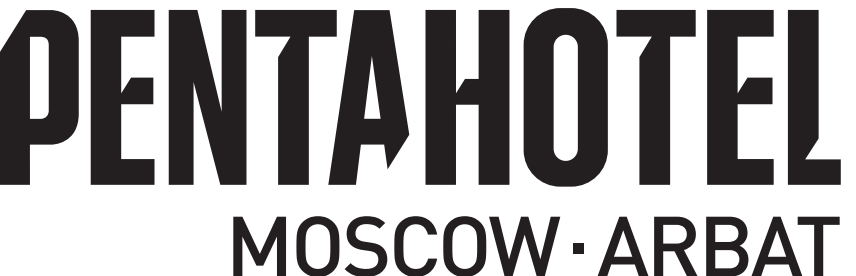 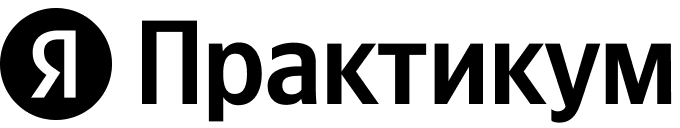 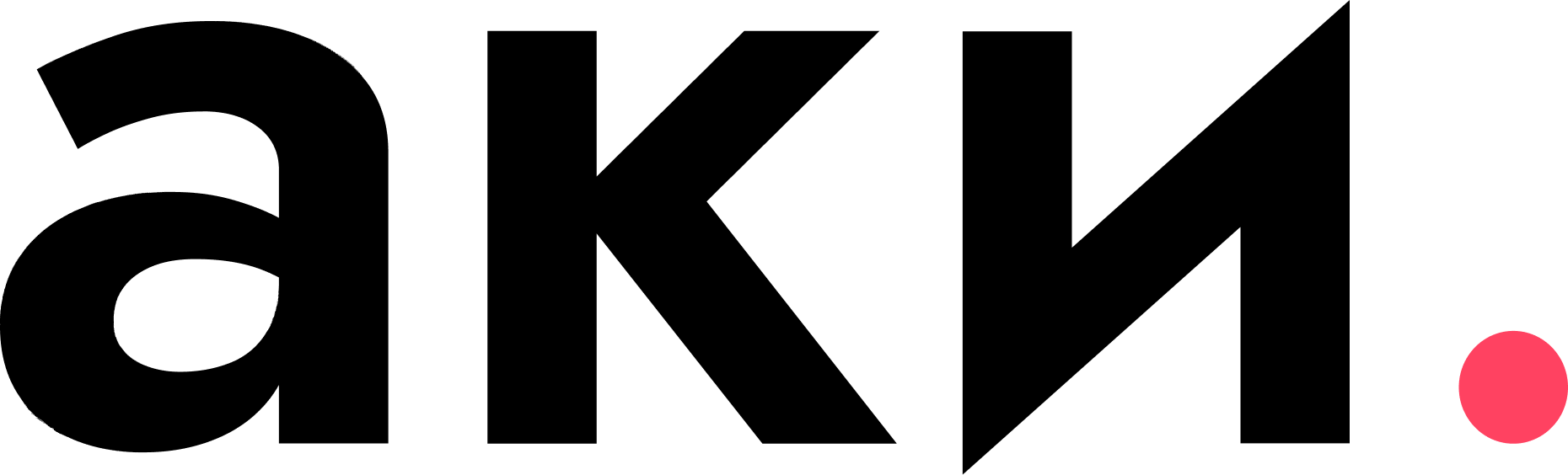 Информационные партнеры: RTVI, PeopleTalk, TimeOut, Афиша КП,  ЭФИР, DesignMate, Ты сегодня такой Пепперштейн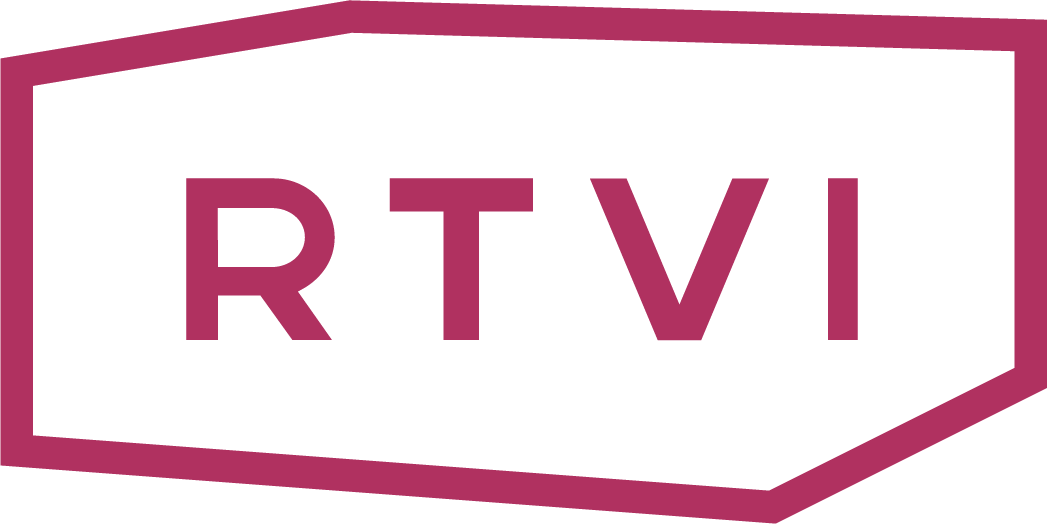 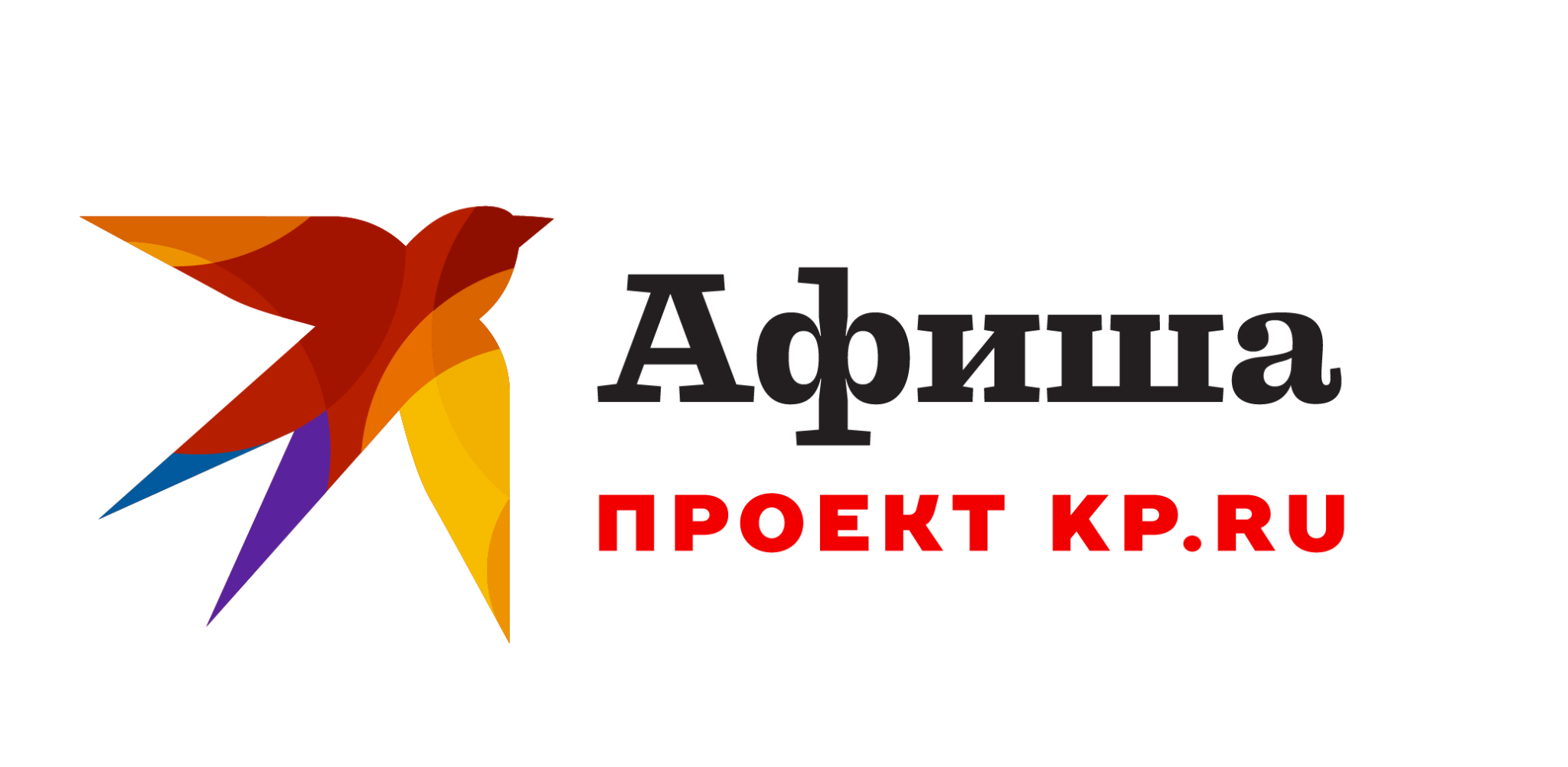 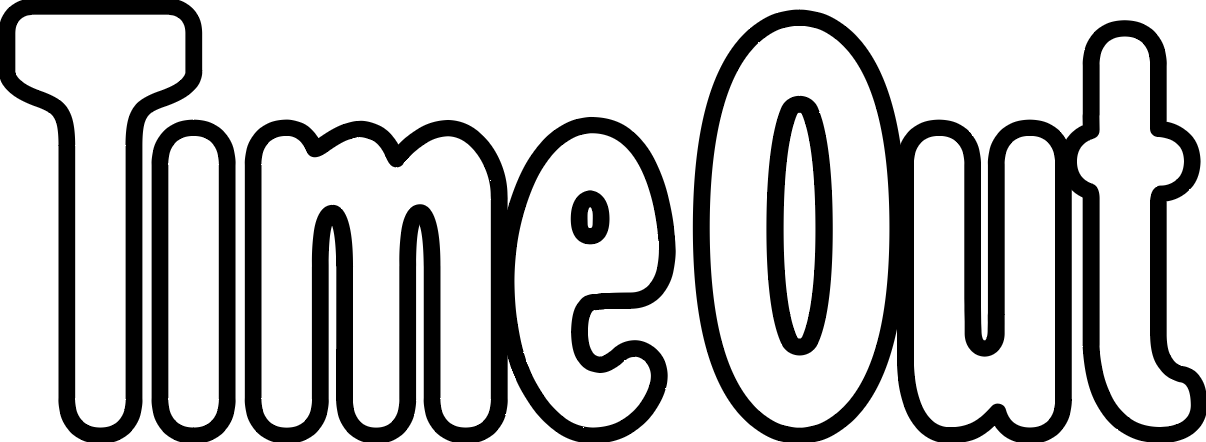 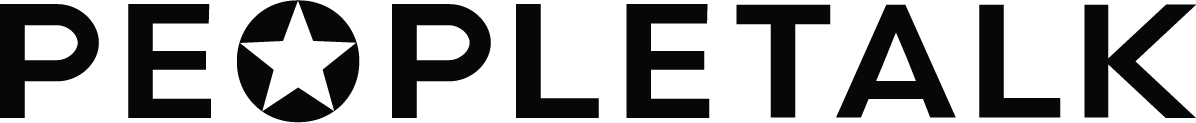 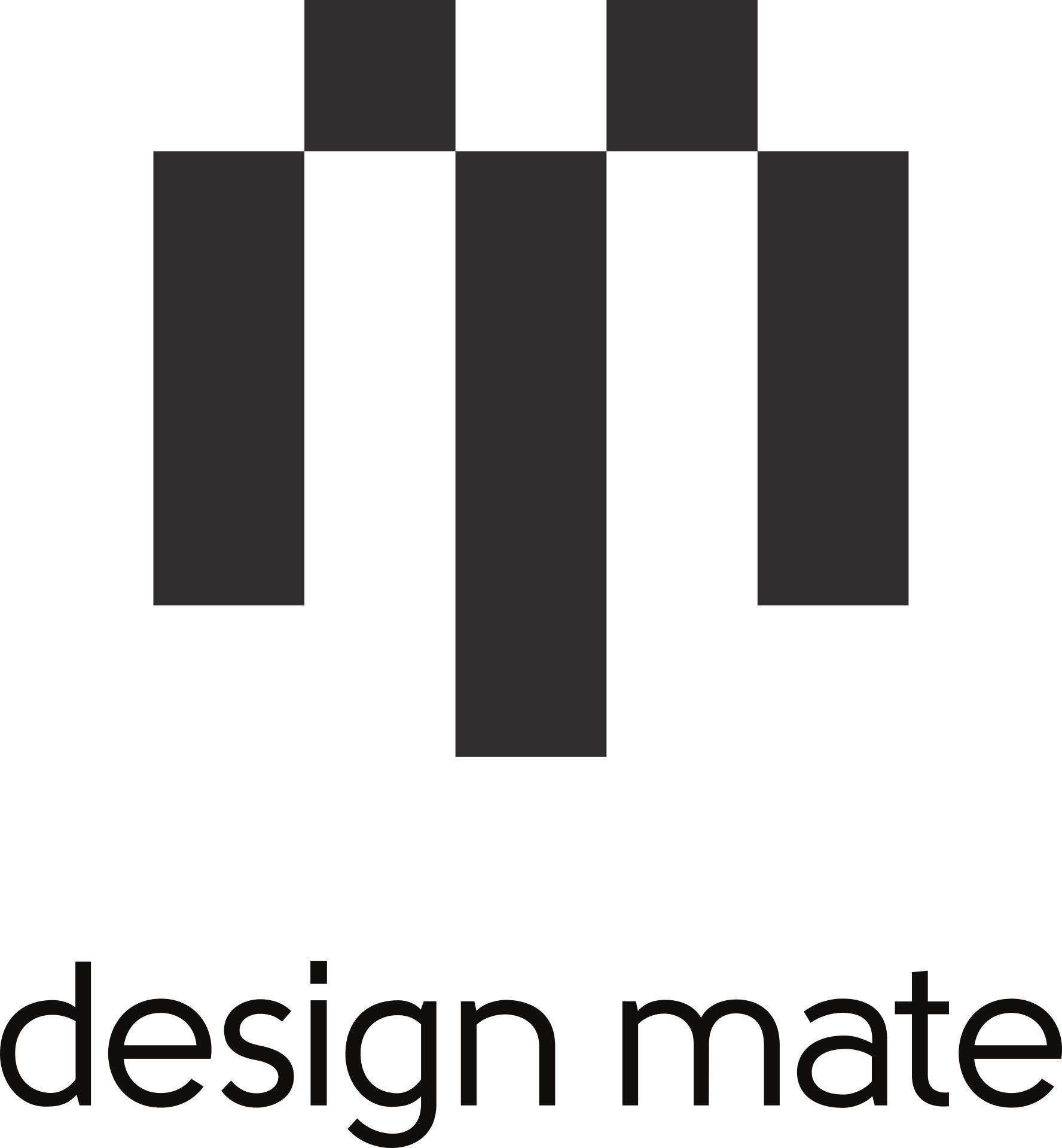 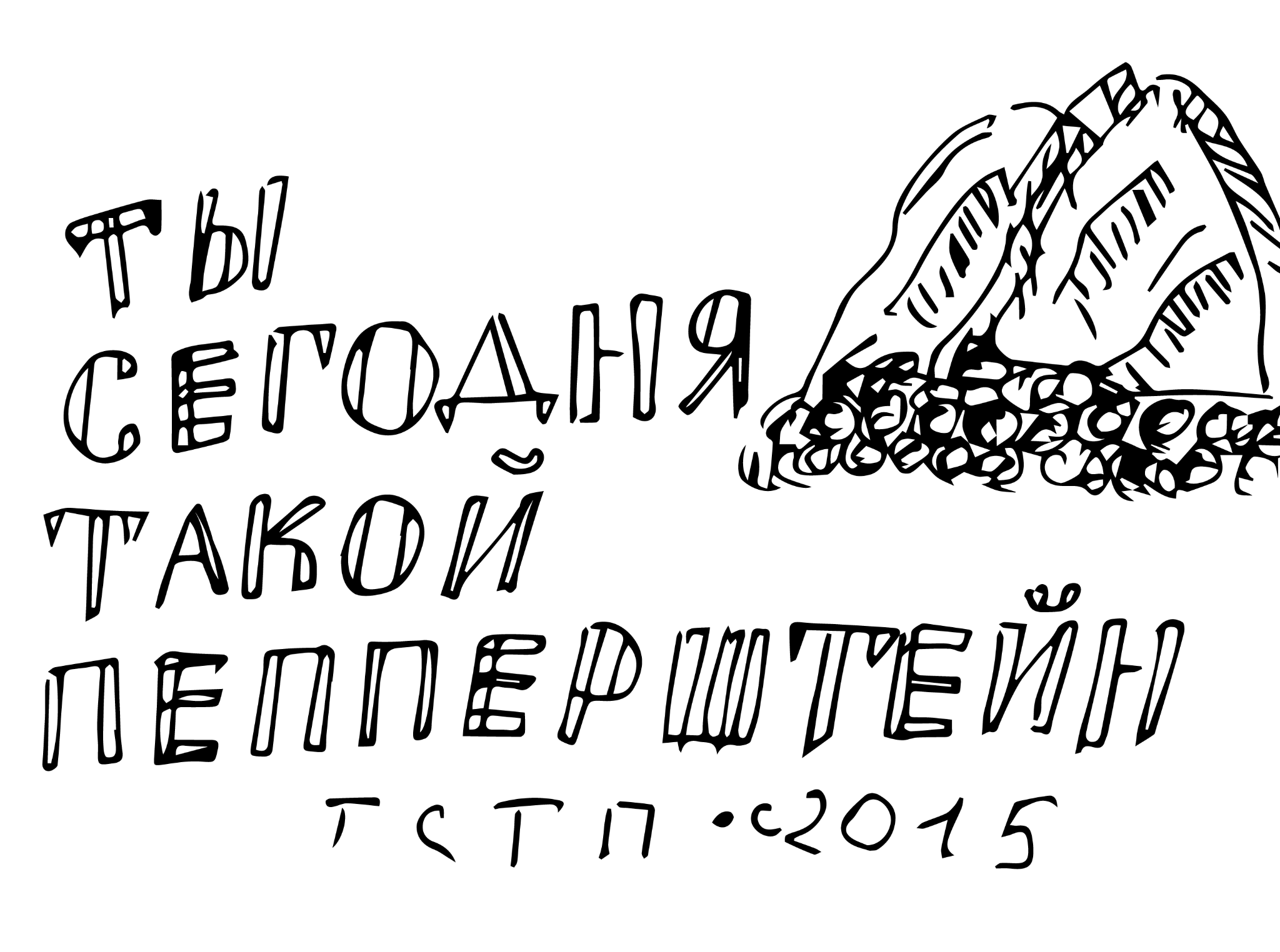 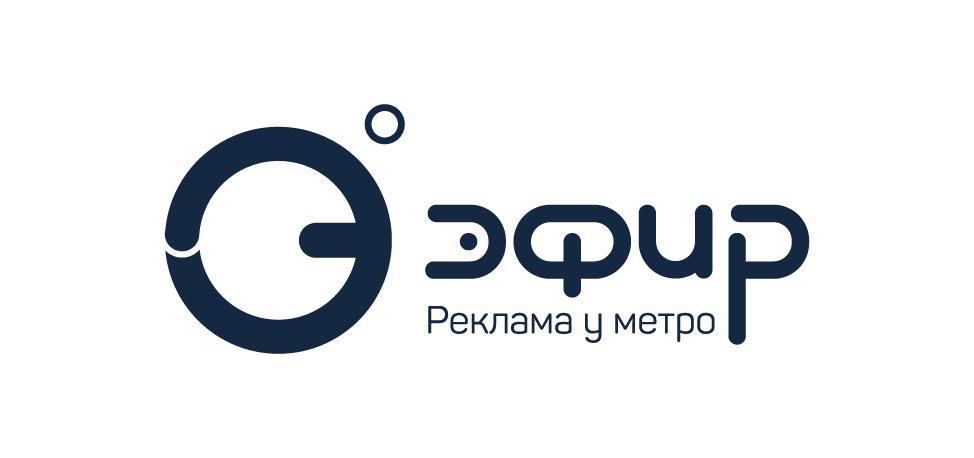 Информационные партнеры FOCUS ФОТО: Сноб, UMagazine, Men Today, MyDecor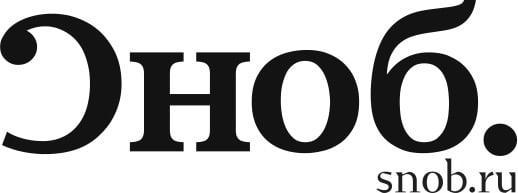 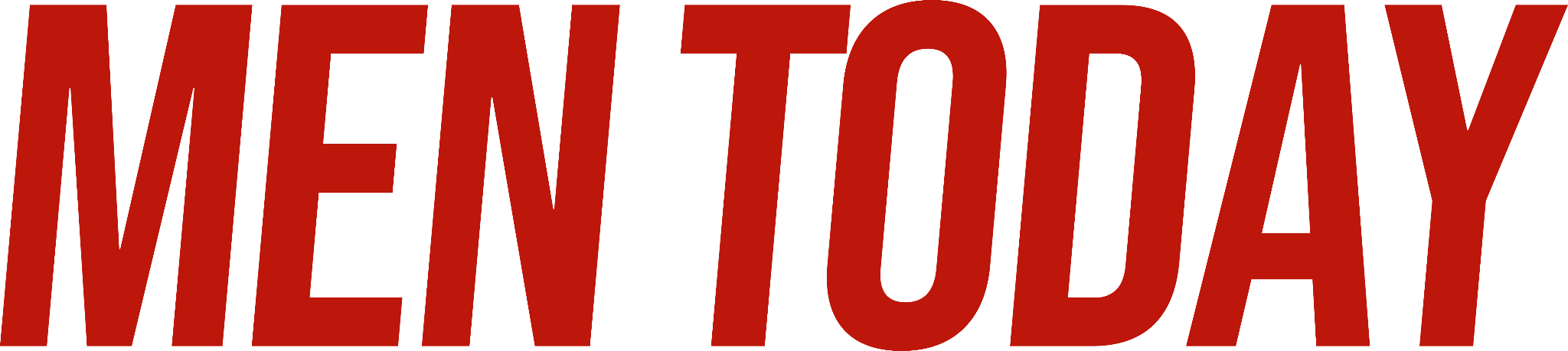 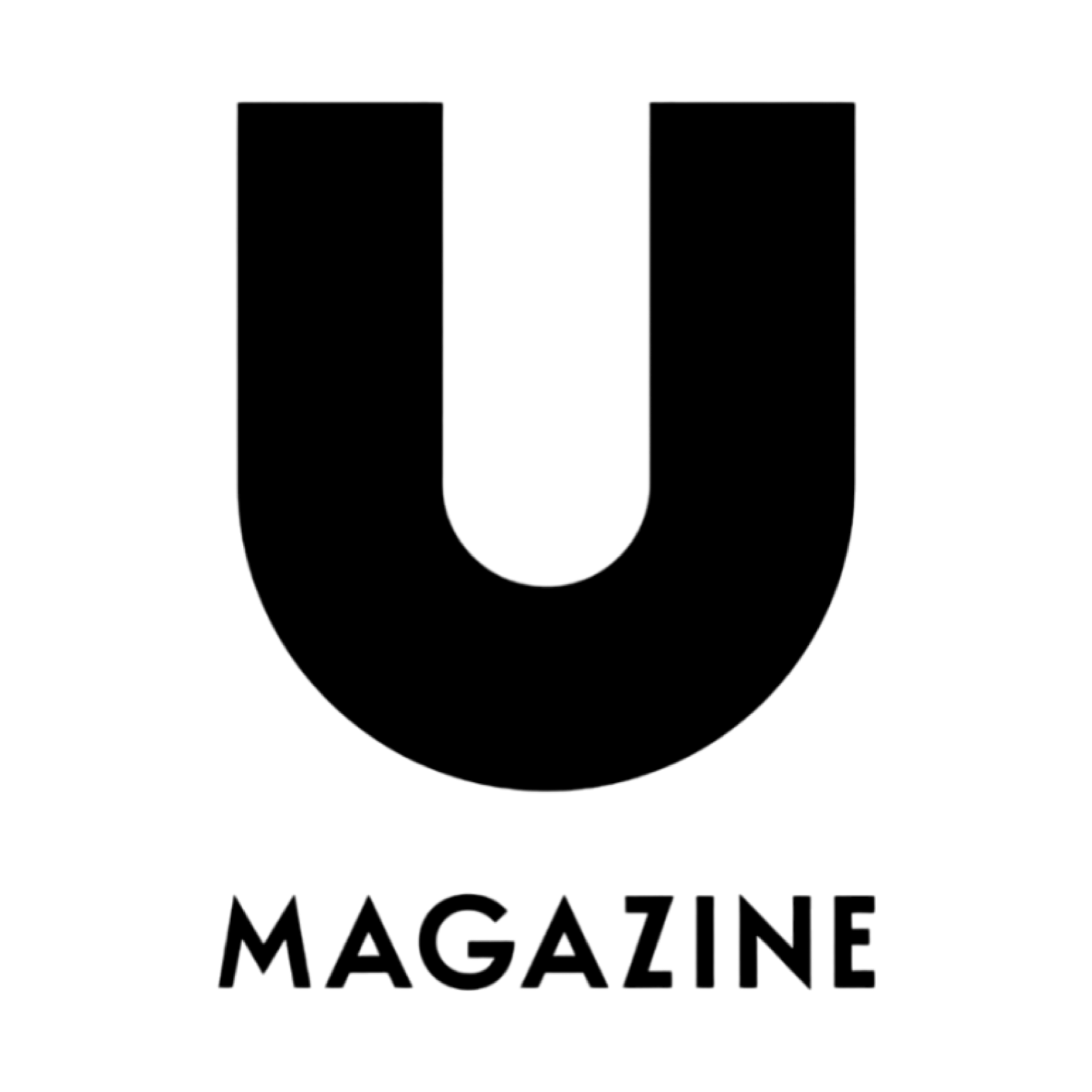 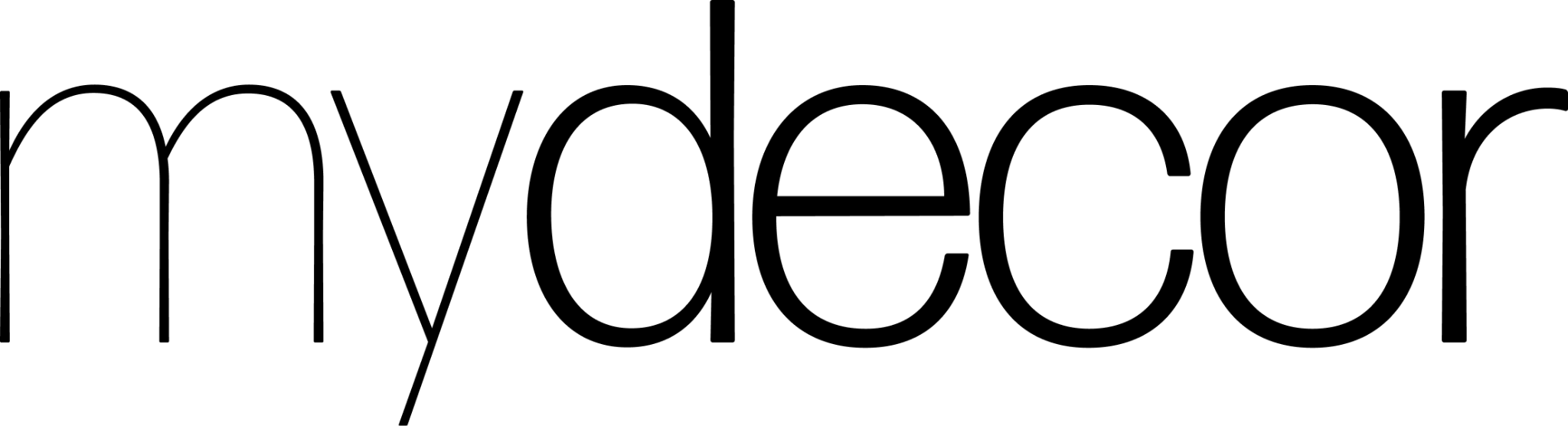 Время работы маркета13 апреля, 11:00-13:00, collectors’ hours (вход по пригласительным)13 апреля, 13:00-22:00 14 апреля, 13:00-22:00 Где проходитЦСИ Винзавод, Цех Белого, Цех Красного, Винтажный зал.4-й Сыромятнический переулок, 1/8, Станции метро Курская, ЧкаловскаяВход свободный _________________________________________________________________________________ЦСИ ВИНЗАВОДЦентр современного искусства Винзавод является первым и самым большим частным центром современного искусства в России, объединившим 12 галерей, образовательные программы, студии и мастерские, основная миссия — поддержка и развитие современного российского искусства.Маркет WIN-WIN — инициатива ЦСИ Винзавод, направленная на поддержку арт-индустрии путем предоставления возможности для продажи и реализации произведений искусства. Миссия WIN-WIN – поддержка художников в поисках своего покупателя и зрителя, создание платформы для диалога современного искусства и медиумов. Особенность маркета в возможности новым именам представить свое искусство, не менее 50% участников маркета отбираются из ранее не выставлявшихся авторов. КОММУНИКАЦИОННАЯ ПАМЯТКА 
АГЕНТСТВО КРЕАТИВНЫХ ИНДУСТРИЙАвтономная некоммерческая организация «Агентство креативных индустрий» (АКИ) создана в 2020 году Департаментом предпринимательства и инновационного развития города Москвы. АКИ является ресурсным центром по развитию креативного предпринимательства и улучшению города силами креативных индустрий. Креативные индустрии сегодня – это особый сектор экономики Москвы, в котором работают более чем 100 тыс. организаций по направлениям: мода, дизайн, арт, киноиндустрия, видеоигры, реклама, архитектура и др.Контакты: Полина Кузьмина, менеджер пресс-службы Центр современного искусства Винзавод email: pr3@winzavod.ruАлександра Адаскина, pr секции FOCUS FOTO+7 903 2167616Telegram: @adaskinainfo@adaskina.com